22 July 2019Dear Parent/CarerThe 2018-2019 academic year has been very productive and successful for King Edward VII School.  Collectively, we have accomplished much in order to achieve even greater success for students, the School and the communities that we serve. We have, for example:Achieved the key objectives set out in our School Improvement Plan 2018-2019Consolidated the work of a number of governors’ working groups: volunteering, employability skills and the Sixth Form Strategic GroupIntroduced a new continuing professional development (CPD) strategy for teaching and support staff so they remain at the forefront of best practice in terms of teaching and learningStarted to close the attainment gap for targeted groups of studentsCompleted further work on enhancing the academic language of students in light of much more challenging GCSE, A Level and BTEC coursesProvided more opportunities for students to take part in activities to broaden their understanding and experience of different career pathways, e.g. activities with The University of Sheffield and Sheffield Hallam University as part of The Higher Education Progression Partnership (HEPP) and a Year 8 skills development day with external employers Encouraged more students to take part in extra-curricular opportunities, e.g. Science, Technology, Engineering, Art and Mathematics (STEAM) activities, trips and visits both home and abroad, music, sports and dramaTaken part in an Online Safety Pilot Scheme targeted at Year 8 studentsAttracted a large number of applications, based on parental preference, for Year 7 places which means the School is over subscribed again for 2019-2020Attracted a record number of applications for our Outstanding Sixth Form for September 2019Continued to work in partnership with our main primary and junior feeder schools with a particular focus on transition arrangements and developing curriculum based work with reference to the new OFSTED Framework 2019 and the ‘quality of education’Continued to work with The University of Sheffield and Sheffield Hallam University, alongside other universities and organisations, in order to provide the best opportunities for our students(continued..)-2-My six community based drop in meetings, at various venues across the City this year, have been successful.  This outreach work is very important to the success of the School because it provides additional time for parents, carers and community members to meet with me, other members of the Leadership Team and governors in their local community.This year conversations have been wide ranging and included focused discussions on the following:How classes are grouped for different subjects i.e. setting or mixed ability teachingThe excellent challenge offered to students to ensure they achieve their targets at each key stageKeeping children safe in light of the national crisis relating to the use of weapons by young people.  King Edward VII School has an exceptional Personal, Social and Health Education programme from Year 7 to Year 11, amongst numerous other preventative strategies, to educate our students on how to stay safe.Positive feedback on the new colour-coded progress reviews at Key Stage 3 for students, parents and carersIn 2019-2020, five further drop in meetings will take place during the year.  I will circulate the dates to you in my September 2019 letter.StaffingThe following members of staff will be leaving King Edward VII School at the end of the summer term. We wish them all the very best for the future and thank them for the outstanding service they have provided collectively, over many years, for students and the School.Mr J Berry			Teacher of ScienceMrs A Blanchflower 		Teacher of Languages - FrenchMrs S Davies			Teacher of History	Mr K Drakeley		Teacher of Geography and HistoryMrs M Foster			Key Stage 3 Science TechnicianMrs S Godley		Curriculum Leader of Religious Education and PhilosophyMrs J Hopper		Curriculum Leader of Key Stage 3 HistoryMiss V Howard		Teacher of History and Extended Project Qualification CoordinatorMr T Hutchinson		Teacher of Geography and Post 16 SafeguardingDr C Jarvis			Curriculum Leader of Modern Foreign LanguagesMiss H Lewis			Curriculum Leader of Art and PhotographyMrs P Willcock		Upper School LibrarianMrs A Lynch			Teacher of ScienceKey dates for your calendar	Wednesday 24 July 2019 is the last day of term and the School will close at 12.25 for students. Students can stay on site to have their lunch but should make their way home after their meal.(continued…)-3-Tuesday 3 September 2019 is the start of the new School year for students in Years 7 to 11:Year 7	8.50am – students to go straight to the main hallYear 8	10.05am – students to go straight to the main hallYear 9	10.40am – students to go straight to the main hallYear 10	10.00am – students to wait outside in front of the main steps to be                               called into the assembly hallYear 11	11.00am – students to wait outside in front of main steps to be called                    into the assembly hallPost 16  - Year 12 and Year 13  Monday 2 September 2019        1.00pm - 4.30pm – Year 12 BTEC Enrolment  Tuesday 3 September 2019       8.45am - 4.30pm – Year 12 Enrolment  Wednesday 4 September 2019  8.45am-4.30pm – Year 12 Enrolment; from  1.00pm enrolment for those on waiting list    Friday 6 September 2019 - Year 12 Induction Day at King Edward VII School      from 11.00am - 3.00pm  Monday 9 September 2019 – lessons start for Year 12 and Year 13     students; attend tutorial registration at 8.50am to collect timetableStaff training days 2019-2020Monday 2 September 2019Friday 27 September 2019Wednesday 5 February 2020Groupcall (text and email message system for parents)It would be helpful if you could ensure that King Edward VII School has your current contact details: landline number, mobile telephone number and email address.  If you need to update your information please send an email to Jo Jackson (PA) at jjackson15@kes.sheffield.sch.ukFinally, I would like to thank you for your commitment, throughout what has been a successful and exhilarating year, to King Edward VII School and for supporting the education of your child/children.Have a wonderful summer holiday. Yours sincerely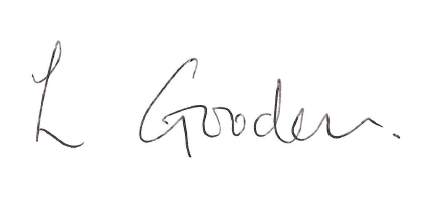 Linda GoodenHeadteacher